Муниципальное бюджетное учреждение культуры«Манская централизованная библиотечная система»Структурное подразделениеНОВОНИКОЛЬСКАЯ
СЕЛЬСКАЯ БИБЛИОТЕКАГОДОВОЙ ПЛАН2024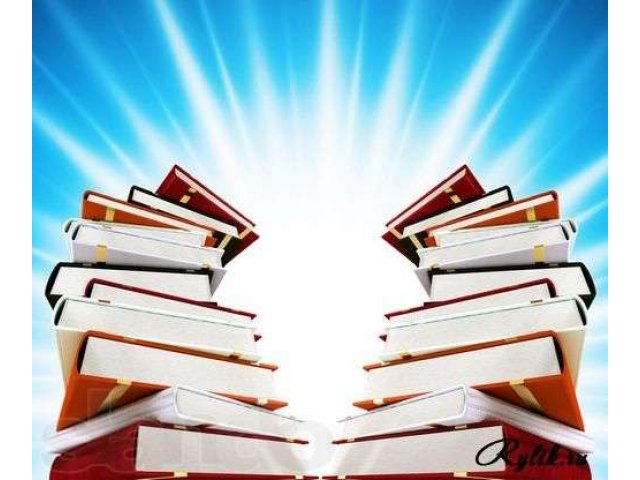 Новоникольск 2023Основные разделы и структура плана 
I. ОСНОВНЫЕ ЗАДАЧИОсновными задачами планирования являются:выявление общественных информационных потребностей населения;определение направлений дальнейшего развития и совершенствования деятельности библиотеки;развитие инновационной деятельности;повышение эффективности и качества работы библиотеки по удовлетворению запросов и интересов пользователей.II. ОСНОВНЫЕ ПОКАЗАТЕЛИ РАБОТЫIII. ОРГАНИЗАЦИЯ БИБЛИОТЕЧНОГО ОБСЛУЖИВАНИЯ(IV. ОСНОВНЫЕ МАССОВЫЕ И ИНФОРМАЦИОННЫЕ МЕРОПРИЯТИЯ4.1 Формирование гражданско-патриотической позиции населения.50-летие начала строительства БАМ4.2 Краеведение: история, традиции, культура 100-летие Виктора Петровича Астафьева4.3 Правовое просвещение, содействие повышению правовой культуры, участие библиотек в избирательных кампаниях4.4 Духовность. Нравственность. Милосердие. Работа с социально незащищенными слоями населения, пользователями с ограниченными возможностями здоровьядни международных Совет глав государств Содружества Независимых Государств (СНГ) объявил 2024 год Годом волонтерского движения.4.5 Библиотека в поддержку семьи. Помощь в организации семейного чтения и семейного досуга 4.6 Мероприятия, направленные на профилактику асоциальных явлений (наркомании, алкоголизма, курения). Популяризация здорового образа жизни4.6 Эстетическое воспитание. Год российской культуры и искусства4.7 Экологическое просвещение населения4.8 Работа в помощь профориентации4.9 Продвижение книги. Популяризация чтения. Пропаганда художественной литературы Александр Пушкин - гений русской и мировой литературыАКЦИИ	            «Твой след на Земле» - экологическая акция (в течении  .года)	«Голос памяти»: международная патриотическая акция для людей с ОВЗ   (февр.-май)	«Дарите книги с любовью»: всероссийская акция (февраль)	«Библионочь — 2024 »: всероссийская акция (май)	«Тотальный диктант»: всероссийская акция (Апрель)	«Читаем детям о войне» - международная акция (май)	«Бегущая книга» - всероссийский интеллектуальный забег (май)	Районная акция «С днем рождения, Александр Сергеевич» (26 мая – 6 июня)	Участие в общероссийской антинаркотической акции Книжный АнтиНаркоФест (июнь)	«Справочное бюро русского языка»: районная акция к Международному Дню распространения грамотности. В гибридном формате (01-08 сентября)ЦИКЛЫ МЕРОПРИЯТИЙ	«Год российской культуры и искусства (Указ о провозглашении 2024 года годом России был подписан президентом на саммите стран БРИКС в городе Казань).» (по отдельному плану) 	Цикл мероприятий, посвященный снятию блокады Ленинграда:VI	Культурно-досуговая деятельность, клубы по интересамНазвание клуба и направление: Количество участников, возраст:Цели и задачи:План работы клубаVIII	Справочно-библиографическая и информационная деятельностьСправочно-библиографическое обслуживаниеФормирование электронных библиографических ресурсовИнформационное обслуживание (работа с индивидуальными и коллективными абонентами).Формирование информационно-правовой культуры пользователейИнформатизация и электронные ресурсыРекламно-информационная деятельность.  Рекламно-информационная работаYIII.	РАБОТА С ФОНДОМ8.1. Работа с инвесторами (спонсорами, дарителями, в т.ч. акции)Проведение акций "Подари книге вторую жизнь" Привлечение активных масс читателей и неравнодушных жителей административного округа к проблемам создания фонда библиотеки8.2. Изучение и систематизация отделов фонда библиотеки8.3. Работа с отказамиИзучение запросов читателей. Находить возможность работать без отказов на востребованную литературу. Использование возможностей фондов ЦБС. 8.4. Работа с каталогами8.5. Сохранность фондовиндивидуальные беседы с читателями о бережном отношении к книгам и журналам;обязательный учет выдаваемой литературы;применение залоговой формы выдачи литературы;проверка внешнего и внутреннего состояния литературы при сдаче книг читателями;оформление наглядных выставок, уголков, плакатов в помощь сохранности фондов;контроль состояния читательской задолженности и эффективные меры по ее ликвидации;прием взамен утерянных книг – новых;по мере необходимости проводить мелкий ремонт изношенных книг;согласованно и своевременно проводить подписные компании;своевременно производить списание устаревшей по содержанию или пришедшей в негодность литературы;влажная уборка книжных стеллажей в санитарный день;соблюдение техники противопожарной безопасности.IЦЕЛИ И ЗАДАЧИ БИБЛИОТЕКИ3IIОСНОВНЫЕ ПОКАЗАТЕЛИ РАБОТЫIIIОРГАНИЗАЦИЯ БИБЛИОТЕЧНОГО ОБСЛУЖИВАНИЯIVОСНОВНЫЕ МАССОВЫЕ И ИНФОРМАЦИОННЫЕ МЕРОПРИЯТИЯ4.1Формирование гражданско-патриотической позиции населения. 4.2Краеведение: история, традиции, культура4.3Правовое просвещение, содействие повышению правовой культуры, участие библиотек в избирательных кампаниях4.4Мероприятия, направленные на профилактику асоциальных явлений (наркомании, алкоголизма, курения). Популяризация здорового образа жизни4.5Духовность. Нравственность. Милосердие. Работа с социально незащищенными слоями населения, пользователями с ограниченными возможностями здоровья4.6Библиотека в поддержку семьи. Помощь в организации семейного чтения и семейного досуга (работа с семьей)4.7Эстетическое воспитание 4.8Работа в помощь профориентации4.9Экологическое просвещение населения4.10Продвижение книги. Популяризация чтения. Пропаганда художественной литературы. В.П. Астафьева, А.С. Пушкина VПРОЕКТНАЯ И ПРОГРАММНАЯ ДЕЯТЕЛЬНОСТЬ БИБЛИОТЕКИПРОЕКТЫ и ПРОГРАММЫ«Новоникольск – Прошлое и настоящее» Краеведческая программаАКЦИИ«Твой след на Земле» - экологическая акция (в течении. года)«Голос памяти»: международная патриотическая акция для людей с ОВЗ   (февр.- май)«Дарите книги с любовью»: всероссийская акция (февраль)«Библионочь — 2024 »: всероссийская акция (май)«Тотальный диктант»: всероссийская акция (Апрель)«Читаем детям о войне» - международная акция (май)«Бегущая книга» - всероссийский интеллектуальный забег (май)Акция «С днем рождения, Александр Сергеевич» (26 мая – 6 июня)Участие в общероссийской антинаркотической акции Книжный Анти Нарко Фест (июнь)ЦИКЛЫ НЕДЕЛИ, МЕСЯЧНИКИЦикл «Навстречу Великой Победе»Цикл мероприятий, посвященный снятию блокады Ленинграда:VIКУЛЬТУРНО-ДОСУГОВАЯ ДЕЯТЕЛЬНОСТЬ, КЛУБЫ ПО ИНТЕРЕСАМVIIСПРАВОЧНО-БИБЛИОГРАФИЧЕСКАЯ И ИФОРМАЦИОННАЯ ДЕЯТЕЛЬНОСТЬСправочно-библиографическое обслуживаниеФормирование электронных библиографических ресурсовИнформационное обслуживание (работа с индивидуальными и коллективными абонентами)Формирование информационно-правовой культуры пользователейИнформатизация и электронные ресурсыРекламно-информационная деятельность.  Рекламно-информационная работаVIIIРАБОТА С ФОНДОМРабота с инвесторами (спонсорами, дарителями, в т.ч. акцииИзучение и систематизация отделов фонда библиотекиРабота с отказамиРабота с каталогамиСохранность фондовIXУКРЕПЛЕНИЕ МАТЕРИАЛЬНО-ТЕХНИЧЕСКОЙ БАЗЫПоказателиВыполнение 2023 г.Муниц. задание 2024 г.Число читателей370300Число книговыдач48375500Число посещений92009998Наименование мероприятийНаименование мероприятийСрок исполненияИсполнители1.Организовать обслуживание социально незащищенных групп населения, лиц с ОВЗ.- «Книги на дом» (обслуживание престарелых и лиц с ОВЗ.Продолжать работу  на пунктах  выдачи обслуживание инвалидов на дому1.Организовать обслуживание социально незащищенных групп населения, лиц с ОВЗ.- «Книги на дом» (обслуживание престарелых и лиц с ОВЗ.Продолжать работу  на пунктах  выдачи обслуживание инвалидов на домуВ теч годаволонтеры, книгоноши2. Организовать работу любительских объединений:2. Организовать работу любительских объединений:В теч. года.№ п/пНаименование объединенияЧитательская группа1«Травник»взрослыеШорохова Г.В.2«Карлсон» детиШорохова Г.В.3        «Краевед» юношествоШорохова Г.В.Наименование мероприятийНаименование мероприятийСрок исполненияИсполнители3. Продвижение и расширение ассортимента  платных услуг пользователям библиотеки:- оказывать платные услуги согласно Положению о платных услугах и перечню платных услуг, расширять ассортимент платных услуг и качество их оказания.3. Продвижение и расширение ассортимента  платных услуг пользователям библиотеки:- оказывать платные услуги согласно Положению о платных услугах и перечню платных услуг, расширять ассортимент платных услуг и качество их оказания.4. Деятельность библиотеки по установлению связей с общественностью:- осветить деятельность библиотеки в газете - продолжать вести  страничку в ВК, ОК 4. Деятельность библиотеки по установлению связей с общественностью:- осветить деятельность библиотеки в газете - продолжать вести  страничку в ВК, ОК В течении годаШорохова Г.В.4.1 С целью рекламы библиотеки и библиотечных мероприятий освещение их деятельности в СМИ, подготовка пресс-релизов4.1 С целью рекламы библиотеки и библиотечных мероприятий освещение их деятельности в СМИ, подготовка пресс-релизовЧитательская группаИсполнители№Наименование  форма мероприятия Дата,  и место проведенияЧитательская группа1«Разорванное кольцо»Час мужества. День снятия блокады города Ленинграда (1944 год)ЯнварьНовоникольская библиотекавзрослые. молодежь. дети.2«Сталинград  - душа победы»Презентация .День разгрома советскими войсками немецко-фашистских войск в Сталинградской битве (1943) ЯнварьНовоникольская сбиблиотекамолодежь. дети.3«Один день из жизни армии» Конкурсная программа (посвященная Дню защитников Отечества) ФевральНовоникольсельская библиотекамолодежь. дети4«Навеки будут вместе – Гагарин и апрель»Информационный час об интересных фактах 12 апреляНовоникольская библиотекаМолодежьдети5«Они сражались за  РодинуПатриотический час Май Новоникольская библиотекаВзрослые ,молодежь, дети6« Прочитай о войне чтобы помнитьОбзор книжной выставкиМай Новоникольская библиотекаМолодежь. дети7«Дорога к Победе»Выставка – инсталляция (посвящена дню победы)МайНовоникольская библиотекаВзрослые ,молодежь, дети8«История России в лицах и датах»Викторина  (посвящена дню России)12 июняНовоникольская библиотекаВзрослые молодежь, дети9«Пока мы помним , мы живем» Час памяти( посвящен дню памяти и скорби)22 июняНовоникольская библиотекаМолодежь, дети10«Декор в стиле триколор»Мастер класс ( посвящен дню  Российского флага)22 августаНовоникольская библиотекаВзрослые молодежь, дети11«Минин и Пожарский – защитники земли русской»Беседа (посвящена дню Народного Единства)4 ноября Новоникольская библиотекаВзрослые молодежь, дети12«Герои на все времена»Выставка  - просмотр (посвящена дню Героев Отечества) 9 декабря Новоникольская библиотекаВзрослые молодежь, дети№Названиеформа мероприятияДата,  и место проведенияЧитательская группа1«Трудные километры БАМа»книжная выставкаНовоникольская библиотекаВзрослые молодежь, дети2«Я о БАМе знаю все»:конкурс детского рисункаНовоникольская библиотекамолодежь, дети3«Снова время гудит БАМ»:викторинаНовоникольская библиотекамолодежь, дети№Наименование  форма мероприятияДата, время и место проведенияЧитательская группа1«Альбом  памяти»Экспедиция – поиск (продолжать собирать историю сел)ФевральНовоникольская библиотекаВзрослые молодежь, дети2«Путешествие по улицам села»Беседа - диалогмартНовоникольская библиотекаМолодежь,дети3«Село мое прекрасное между двух озер»Выставка - презентацияАпрельНовониколькая сельская билотекаВзрослые молодежь, дети4«Фронтовые подвиги наших земляков»Час памяти и мужестваМайНовоникольская библиотекаВзрослые молодежь, дети5«Живые навсегда. Новоникольцы помнят войну»Тематическая экскурсияМай Новоникольская библиотекаМолодежь, дети6« Новоникольск на старых фотографиях»Слайд -презентацияМайНовоникольская библиотекаВзрослые молодежь, дети7«Родной земли многоголосье»Краеведческие посиделкиИюнь Новоникольская библиотекаВзрослые молодежь, дети8« И в песнях ,ив стихах поэтов, пусть расцветает край родной»Музыкально – поэтический вечер (Раиса Самойленко со своими стихамииюль Новоникольская библиотекаВзрослые молодежь, дети9« Таланты родного края»Выставка -  фоторепортажАвгустНовоникольская библиотекаВзрослые молодежь, дети10«Маршруты  памяти»Час виртуального путешествияСентябрьНовоникольская библиотекаВзрослые молодежь, дети11«Загадки  природы родного края»Час занимательной экологииОктябрьНовониколькая сельская библиотекаМолодежь, дети12« Знаешь ли ты свое село»Краеведческая викторинаНоябрь.Новоникольская библиотекаМолодежь, дети13«Преданье старины глубокой»Экскурсия по мини музею «Новоникольск Пошлое и настоящее»ДекабрьНовоникольская библиотекаВзрослые молодежь, дети№Наименование  форма мероприятияДата, время и место проведенияЧитательская группа1«Астафьев - золотое имя Красноярья»Выставка - юбилей.МартНовоникольская библиотекаВзрослые,молодежь,дети2 «Он родом с Енисея»Видео — путешествиеАпрельНовоникольская библиотекаВзрослые,молодежь,дети3 «И все не умолкает во мне война» А. АстафьевЧас рассказовМайНовоникольская библиотекаВзрослые,молодежь,дети4«Читаем Астафьева - открываем Россию».Литературный часМай. Новоникольская библиотекаМолодежь,дети5«Сибирский самородок»Выставка-портретИюньНовоникольская библиотекВзрослые,молодежь,дети6«Вам продолжать эту жизнь».Тематическая беседаСентябрьНовоникольская библиотекаВзрослые,молодежь,дети№Наименование форма мероприятияДата, место проведенияДата, место проведенияЧитательская группа1«Хочу и надо. Могу  и должен»Книжная выставкаКнижная выставкаАпрельНовоникольская библиотекаВзрослые, молодежь2«Идем на выборы впервые»ЛистовкаЛистовкаМарт Новоникольская библиотекаВзрослые, молодежь3«Маленьким людям – большие права»Урок права (к всемирному дню ребенка)Урок права (к всемирному дню ребенка)ноябряНовоникольская библиотека Молодежь,дети4«Уроки права – уроки жизни»;литературный уроклитературный урок10декабря Новоникольская библиотекаВзрослые, молодежь5«Что ты знаешь о законе»Видео -презентация  ( знание Конституции)Видео -презентация  ( знание Конституции)12 декабря Новоникольская библиотека Взрослые, молодежь№Наименование  форма мероприятияДата, место проведенияЧитательская группа1«Мы огни зажигаем в сердцах»Час - общенья1 октябряНовоникольская библиотекаВзрослыемолодежь2«Цветик-семи цветик» (В.П. Катаев)Громкое чтение и обсуждение книги Цветик – семи цветик. Мастер - класс по изготовлению цветка3 декабряНовоникольская библиотекаДети3«Истина жизни – в добре»Вечер встреча ( посвящена дню толерантности)16 ноябряНовоникольская библиотекаМолодежь,дети4«Пусть наша доброта согреет ваши души»Волонтёрский рейд (посвящена всемирному дню волонтёров)5 декабряНовоникольская библиотекаМолодежь,дети№Наименование Форма мероприятияДата, место проведенияЧитательская группа1«Любимой маме посвящается»  Литературный праздник8 мартаВзрослые,молодежь,дети2«Семья моя – теплая пристань»; Конкурсная программа(посвященная дню семьи)15 маяНовоникольская библиотекаВзрослые,молодежь,дети3«Папа ,папочка, папуля!»Конкурс детских рисунков(посвящен дню отца)21 июняНовоникольская библиотекаВзрослые,молодежь,дети4«Семья согретая любовью всегда надежна и крепка»Час семейного отдыха(посвящен дню семьи, любви и верности)8 июляНовоникольская библиотека Взрослые,молодежь,дети5«Ладушки, ладушки – дедушки и бабушки!» Вечер за самоваром (посвящен дню пожилого человека)1 октябряНовоникольская библиотека Взрослые,молодежь,дети6«Права детей  и сказочных героев»Литературно – правовой час ( посвящен Всемирному  дню прав ребенка)20 ноябряНовоникольская библиотека молодежь,дети7«Мы будем вечно прославлять, ту женщину, чье имя мать!»; Поэтический вечер (посвящен дню матери)24 ноябряНовоникольская библиотека Взрослые,молодежь,дети№Наименование Форма мероприятияДата, место проведенияЧитательская группа1«В здоровом теле – здоровый дух»Литературные физминутки10 февраляНовоникольская библиотека Молодежь,дети2«Говорим здоровью – «да»!»;книжная выставкаАпрельНовоникольская библиотека Молодежь,дети3«Здоровье не купишь - его разум дарит»беседаиюльНовоникольская библиотека Молодежь,дети4«Здоровому всё здорово»акцияноябрьНовоникольская библиотекаМолодежь,дети№Наименование и форма мероприятияОписаниеДата, место проведенияЧитательская группа1 «Гордость русской музыки» (посвящен Е.Ф.Гнесиной)Час музыки4 июняНовоникольская библиотекаМолодежь.дети2 «О музыке и не только» (посвящена Е.Ф. Гнесиной Российской пианистке)Книжная выставкаАвгустНовоникольская библиотекаВзрослые, молодежь	№Наименование форма мероприятия Дата, место проведенияЧитательская группа1«Птичья столовая»Акция.  Подкормить птиц зимойЯнварьНовоникольская библиотекадети2 «Раскрываем тайны природы»Эко путешествиеАпрель Новоникольская  библиотекаМолодежь  . дети3«Цветущий двор»Акция ( посвящена Всемирному дню окружающей  среды)  Июнь  сельская библиотекадети4 «Этот таинственный мир цветов»Выставка – икебанаИюльНовоникольская библиотекаВзрослые,Молодежь,дети5«Что оставим своим потомкам»Выставка – вопросАвгустНовоникольская библиотекаМолодежь,дети6«Я хочу расти и жить на красивой и чистой планете Земля»Экологическая  играСентябрьНовоникольская библиотекаМолодежь,дети№Наименование и форма мероприятияОписаниеДата, место проведенияЧитательская группа1«Выберем профессию вместе»АкцияМайНовоникольская сельская библиотека молодежь2 «Проверь себя ,найди свой путь»Выставка - советиюнь Новоникольская сельская библиотекамолодежь. дети.№Наименование и форма мероприятияФорма мероприятияДата, место проведенияЧитательская группа1«Любимых детских книг Творец и верный друг ребят…»Выставка просмотр (посвященная 120-летию со дня рождения Гайдара)ЯнваряНовоникольская сельская библиотекаМолодежь,дети2«Уральский сказочник»Книжная выставка (посвящена 145-летию т со дня рождения П.П. Бажова) ЯнварьНовоникольская сельская библиотекаМолодежь,дети3«У каждой букашки свои замашки»Познавательная  игра – путешествия (посвящена 130 -летию В.В. Бианки со дня рождения)ФевральНовоникольская сельская библиотекаМолодежь,дети4«Из необычной шкатулки»Викторина (посвящена 255-летию  со дня рождения И.А. Крылова) Февраль  Новоникольская сельская библиотекаМолодежь,дети5«Великий педагог России»Книжная выставка (посвящена 200-летию со дня рожденияК.Д. Ушинского) МартНовоникольская сельская библиотекаМолодежь,дети6«Читаем весте о войне  о победе»Книжная выставка (посвящена 100-летию со дня рождения  Ю.В. Бондарева) МартНовоникольская сельская библиотекаМолодежь,дети7«Читаем Гоголя»Выставка – просмотр  (посвящена 215-летия со дня рождения Н.В. Гоголя) Апрель Новоникольская сельская библиотекаВзрослые, молодежь ,дети8«Кудрявый гений русской поэзии»: А. С. Пушкин».Литературный праздник для детей (посвящен 225-летия со дня рождения А.С. Пушкина)  Июнь Новоникольская сельская библиотекаВзрослые, Молодежь ,дети9«М.Е. Салтыков – Щедрин: незнакомый мир знакомых книг»книжная выставкаИюньНовоникольская сельская библиотекаМолодежь,дети10«Волшебный мир зверей и птиц»Литературная экскурсия  (посвящена  90- леию со дня рождения Н.Е  Чару шина) ИюльНовоникольская сельская библиотекаМолодежь. дети11«Чудесный лекарь наших душ» Выставка (посвящена  95- летию со дня рождения В.М. Шукшина ИюльНовоникольская сельская библиотекаВзрослые, Молодежь ,дети12«Мятежный гений вдохновенья»Книжная выставка(посвящена 210-летию со дня рождения М.Ю. Лермонтова)Октябрь Новоникольская сельская библиотека Взрослые, Молодежь дети№Наименование и форма мероприятияОписаниеДата, место проведенияЧитательская группа «Сказок Пушкина чудесное творенье!»Литературный вернисажЯнварьНовоникольская  библиотекадети «Поэтическая слава России. Судьба и лира А. С. Пушкина».Литературный вечер-биографияМарт Новоникольская библиотекамолодежь «На солнечной поляне Лукоморья»Литературная играМайНовоникольская библиотекадети «В волшебной Пушкинской стране»Литературные загадкиИюньНовоникольская библиотекадети «Кудрявый гений русской поэзии»: А. С. Пушкин».Литературный праздник для детейИюльНовоникольская библиотекадети «Загадки кота Ученого»Библио-квестАвгустНовоникольская библиотекадети№Наименование форма мероприятияДата, время и место проведенияЧитательская группа1«К истокам народной культуры»Уголок народного быта Новоникольская библиотекаВзрослые молодежь,дети2«Милый сердцу родной язык»День русского языкаНовоникольская библиотекамолодежь,дети3«Русская Матрешка»Мастер класс Новоникольская библиотекамолодежь,дети№Наименование форма мероприятияДата, время и место проведенияЧитательская группа«Разорванное кольцо»Час мужества. День снятия блокады города Ленинграда (1944 годЯнварьНовоникольская библиотекавзрослые. молодежь. дети.№Тема Форма проведенияСроки проведенияТравник заседаниявзрослыеКарлсон мастер-классыдетиКраевед исследованияюношество          №Наименование форма мероприятияДата, время и место проведенияЧитательская группа1«Виртуальный мир, или Мой любимый интернет»Урок информационной грамотностиАпрельНовоникольская библиотекаМолодежь2«Азбука Интернета»Библиотечный урокМай Новоникольская библиотекаМолодежь, дети№Наименование и форма мероприятияОписаниеДата, время и место проведенияЧитательская группа1«Я ищу в сети добро»Слайд -  путешествиеИюньНовоникольская библиотекаМолодежьдети2«Интернет: интересно, полезно, безопасно»Выставка (посвящена  дню интернета  в России  сентябрь Новоникольская библиотекаМолодежьдети3«Я иду в Сеть за информацией»Беседа (посвящена дню рождения электронной почты октябрьНовоникольская библиотекаНовоникольская сельская библиотека№Наименование форма мероприятияДата, время и место проведенияЧитательская группа1«Петр 1и его эпоха»Рекомендательный список февральМолодежь2«Мой выбор – будущее России»Рекомендательный списокапрельдети